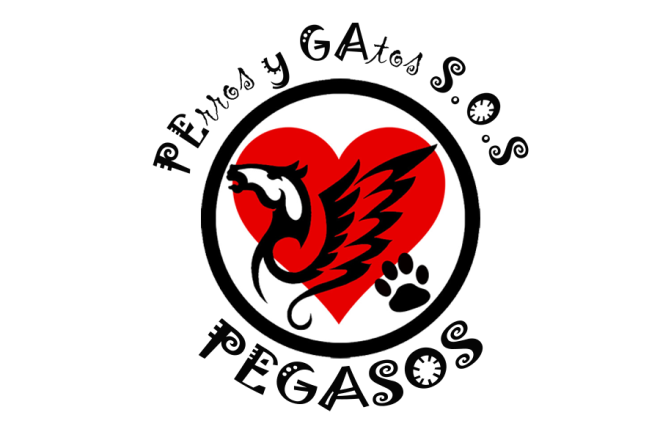 SOLICITUD DE CASA DE ACOGIDADATOS PERSONALESDATOS PROFESIONALESDATOS DE LA VIVIENDANOMBRE Y APELLIDOS:FECHA DE NACIMIENTO:DOMICILIO:DNI:TLF:EMAIL:ESTUDIANTE                                     SI □     NO □TRABAJADOR                                   SI □     NO □ACTIVIDAD LABORAL ACTUAL:ESTUDIOS QUE CURSA:HORARIO DE TRABAJO:HORARIO DE ESTUDIOS:¿TIENE JARDÍN/PATIO?    SI □   NO □SI NO ES PLANTA BAJA, ¿DISPONE DE ASCENSOR?¿HAY OTROS ANIMALES?    SI □   NO □  ¿CUÁLES?¿LA VIVIENDA ES EN PROPIEDAD O EN ALQUILER?